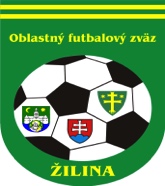 ÚRADNÁ SPRÁVA číslo 14ŠDK OPAKOVANE dáva na vedomie a upozorňuje všetky FK, že zmeny termínov hracích časov je potrebné nahrať do systému ISSF a tiež táto dohoda musí byť potvrdená oboma dotknutými FK najneskôr do pondelka 12.00 hod. príslušného týždňa. V opačnom prípade nebude ŠDK zmeny termínov akceptovať. Uvedené sa netýka zrušenia termínov stretnutí z dôvodu nespôsobilosti hracích plôch, prípadne iných výnimočných udalostí. 1. ŠDK - predseda Peter VACHAN, zasadnutie dňa 2. 11. 2023Vylúčení po ČK. Disciplinárna sankcia (ďalej len DS) – nepodmienečné pozastavenie výkonu športu alebo akejkoľvek funkcie, podľa čl. 9/2b1, 2 DP:Andrej Gacho, 1289753, Krasňany III. DT dospelí, 1 s. s. N od 30. 10. 2023, podľa čl. 45/1,2 DP, 10 EURTomáš Sroka (T), 1149687, 1.KŠK Žilina II. A2B tr dorast, 2 týždne N od 30. 10. 2023, podľa čl. 47/1b,2b DP, 10 EURJuraj Hollý (VD), 1122199, Hôrky II. A2B tr dorast, 2 týždne N od 30. 10. 2023, podľa čl. 47/1b,2b DP, 10 EURVylúčení po 2. ŽK. DS – nepodmienečné pozastavenie výkonu športu alebo akejkoľvek funkcie na 1 súťažné stretnutie, podľa čl. 9/2b1,2 DP a čl. 37/3 DP:Ján Dudus, 1346279, Nezbudská Lúčka II. DT dospelí, od 30. 10. 2023, 10 EURAleš Sagan, 1333435, Krasňany III. DT dospelí, od 30. 10. 2023, 10 EURLukáš Sýkora, 1207512, Lietava III. DT dospelí, od 30. 10. 2023, 10 EURJakub Zákopčan, 1389090, Dolná Tižina II. A2B tr dorast, od 30. 10. 2023, 5 EURDS po 5. ŽK – pozastavenie výkonu športu na 1 majstrovské stretnutie, podľa čl. 37/5a DP:Jakub Baranovič, 1219339, Hôrky I. DT dospelí, od 30. 10. 2023, 10 EURAdam Kocian, 1299039, Súľov II. DT dospelí, od 30. 10. 2023, 10 EURMarián Hudec, 1260306, Hliník II. DT dospelí, od 30. 10. 2023, 10 EURStanislav Komada, 1422412, Veľké Rovné I. A2B tr dorast, od 30. 10. 2023, 5 EURDisciplinárne oznamy:ŠDK predvoláva na svoje zasadnutie dňa 09.11.2023 o 16:30 R Sebastián Sekáč, účasť menovaného je povinná z dôvodu neúčasti na workshope organizovanom KR ObFZ. ŠDK zároveň menovanému predbežným ochranným opatrením ukladá zákaz výkonu športu a zákaz výkonu funkcie s účinnosťou od 03.11.2023 do konečného vyriešenia veci, 10 EURŠDK trestá R Ján  Krupík, 1299817 pokutou 20 EUR podľa RS 88, 10 EURŠDK trestá R Šimon Ftorek, 1299817 pokutou 20 EUR podľa RS 88, 10 EURŠDK na základe podania klubu OŠK Kamenná Poruba prostredníctvom ISSF o probléme s vyhotovením videozáznamu zo s. s. dospelých ukladá DS – upozornenie, 10 EURŠDK zamieta odvolanie klubu TJ Stráža doručené dňa 31. 10. 2023 proti rozhodnutiu uvedenému v ÚS č. 6-2023/2024 pod U-55 z dôvodu jeho oneskoreného podania, 40 EUR. Odvolanie zároveň odstupuje Odvolacej komisii ObFZ Žilina.Športovo-technické oznamy: ŠDK upozorňuje, že v kategórii žiakov v súťažiach riadených ObFZ Žilina nie je povolená obuv s vymeniteľnými kolíkmi. Z uvedeného dôvodu žiadame R o dôslednú kontrolu dodržiavania tohto nariadenia.ŠDK vyzýva nižšie uvedené družstvá prípraviek na splnenie povinnosti nahrať nominácie hráčov (minimálny počet 7 hráčov) do ISSF do 30. 10. 2023. Nesplnenie povinnosti v termíne pod následkom vylúčenia zo súťaže prípraviek. ŠDK upozorňuje FK na povinnosť nahrávať videozáznamy do videoarchívu v termíne do 48 hodín od skončenia stretnutia !!! Akékoľvek problémy je potrebné hlásiť prostredníctvom ISSF.Kontaktné údaje pre súťaže prípraviek (zmeny termínov turnajov, zasielanie zápisov/ fotografií z turnajov apod.)Patrik Sikora ml.0919 141 545pripravky@obfzza.sk Odvolanie proti rozhodnutiu Športovo-disciplinárnej komisie ObFZ Žilina (okrem rozhodnutí podľa čl. 37/3, čl. 5 alebo čl. 8 DP) sa podáva Športovo-disciplinárnej komisii ObFZ Žilina v lehote do siedmich dní odo dňa oznámenia rozhodnutia ŠDK ObFZ Žilina (podľa čl. 84/1 DP).2. KR – predseda Pavel Ištvánik, zasadnutie dňa 2.11.2023KR Informuje: zmeny DL budú zaslané emailomKR odstupuje ŠDK R Sebastiána Sekáča RP. 1400338 podľa RS ObFZ Žilina bod 88.  v súbehu s čl. 64/1b DP  na základe US KR č.14 z 24.10.23 bod 5. Zároveň podľa čl. 68/3 DP pre porušenie  čl. 48 /1c DPKR odstupuje ŠDK Jána Krupíka RP 1299817 podľa RS ObFZ Žilina bod 88. KR odstupuje ŠDK Šimona Ftoreka  RP 1287751 podľa RS ObFZ Žilina bod 88KR upozorňuje: všetkých R, že ospravedlnenia je možné posielať na známu adresu delegovanie@obfzza.sk  najneskôr do 10 dní pred začiatkom MFS. Po tomto termíne bude ospravedlnenie považované za neskoré (rozhodcovia budú odstúpení ŠDK). KR informuje že posezónne posedenie rozhodcov a delegátov ObFZ sa bude konať 10.11.2023  od 17:00 v Starej Menze. KR žiadame Vás o nahlásenie účasti do 05.11.23, z dôvodu zabezpečenia Cateringu.KR oceňuje: aktívny prístup frekventantov workshop rozhodcov konaného dňa 31.10. na ihrisku v Dolnom Hričove. KR upozorňuje: rozhodcov na NL SSFZ, že podľa pokynov KR SSFZ ako aj podľa RS OBFZ ZA bodu 49 sú povinní posielať ospravedlnenia aj na emailovú adresu  delegovanie@obfzza.skKR odporúča všetkým R skontrolovať si platnosť RP, v prípade, že im v krátkej budúcnosti končí platnosť je nevyhnutné cez svoj ISSF účet požiadať o vydanie nového. Bez platného nemôže byť R delegovaný.KR upozorňuje: na miesto konania MFS                      FC Juventus Žilina (A)       Divinka , 01331 Divinka                      FC Juventus Žilina (B)       Zástranie , 010 03 Žilina                      FC Juventus Žilina (C) 	ZŠ - Závodie                       FC Juventus Žilina (D) 	ZŠ - Závodie                       1. KŠK Žilina U15            Hlavná , 010 03 Žilina                     1. KŠK Žilina U13            Rajecká , 01001 ŽilinaKR upozorňuje: R na povinnosť uzatvoriť zápis o stretnutí do 1hodiny po odohratí MFS. V odôvodnených prípadoch do 24:00daného dňa (napríklad z dôvodu výpadku internetu v miestekonania stretnutia). V prípade opakovania neuzatvorenia zápisovdo 1 hodiny po odohratí MFS bez relevantného zdôvodnenia zostrany R budú rozhodcovia postúpení na potrestanie ŠDK.KR oznamuje klubom, že v prípade záujmu zorganizuje pre futbalové kluby školenie ohľadom výkladu pravidiel futbalu. V prípade záujmu kontaktujte KR na emailovej adrese:
kr-obfzza@obfzza.sk, alebo pre viac informácii volajte na
tel. číslo - 0908845795.KR upozorňuje FK, že pri sťažnosti na výkon R voči udeleniu ŽK považuje podnet za závažný, len v prípade ak bude súčasťou udelenia ČK po 2. ŽK. Za závažné pochybenie pre podanie podnetu cez ISSF na KR ObFZ v zmysle ustanovení RS kap. XIV. bod 83 je neoprávnené udelenie ČK hráčovi, prípadne neudelenie ČK hráčovi, nesprávne nariadený PK, nesprávne uznaný, prípadne neuznaný gól. Poplatok 40 EUR podľa RS kap. XIV. bod 83.6 bude uhradený v MZF, okrem prípadov opodstatnenosti, čiastočnej opodstatnenosti, nepreukázateľnosti z hľadiska snímania videokamerou, resp. stiahnutia sťažnosti do začiatku zasadnutia príslušnej komisie.Príklady podaní:V čase 15:30 prvý polčas podľa videa z futbalnetu mal byť hráč súpera XY vylúčený z hry za surovú hru, prípadne HNS.V čase 35:15 prvý polčas podľa futbalnetu sme mali zahrávať pokutový kop za podrazenie súpera v PÚ.V čase 41:10 druhý polčas nám nebol uznaný regulárny gól.KR oznamuje, pre registráciu klubovej príslušnosti rozhodcu je potrebné použiť tlačivo „Zmluva o klubovej príslušnosti rozhodcu“. Následne je nutné poslať elektronickú kópiu (scan, foto) na emailovú adresu kr-obfzza@obfzza.sk a poštou na adresu OBFZ. KR  zároveň upozorňuje, že zmena klubovej príslušnosti, je možná len na základe podmienok v RS.3. Sekretariát  -  ObFZNa požiadanie funkcionárov futbalových klubov, dávame do pozornosti tel. číslo na opravu futbalových lôpt: 0908 533 955Dovoľujeme si Vás vopred upozorniť na zmenu prihliadania SFZ na faktúry s nízkou hodnotou, ktoré sú dlhodobo neuhradené. Jedná sa v tomto momente výhradne o faktúry za členské poplatky, ktoré si vygenerovali fyzické osoby sami v ISSF, nejedná sa v žiadnom prípade o položky členského vygenerované klubovým manažérom.

DOČASNÉ POZASTAVENIE SA TÝKA HLAVNE HRÁČOV, TRÉNEROV, DELEGÁTOV, DELEGÁTOV POZOROVATEĽOV, ROZHODCOV, SPRÁVCOV SÚŤAŽÍ A ČLENOV KOMISÍ.

Jedná sa o dočasné pozastavenie členstva osobám s neuhradenými faktúrami po splatnosti podľa platných stanov SFZ, (čl. 32 ods. 1  písm. f a podľa čl. 25 ods. 6 písm. a) ). Týka sa to všetkých faktúr aj z minulosti.POKIAĽ SA OSOBA DOSTANE DO STAVU ŽE MÁ POZASTAVENÉ ČLENSTVO, NEBUDE MÔCŤ VYKONÁVAŤ ŽIADNE ÚKONY V ISSF, A ANI NEBUDE MOŽNÁ ÚČASŤ OSOBY NA ZÁPASOCH.

TO ZNAMENÁ, NEBUDE SA DAŤ PRIDAŤ NA ZÁPIS O STRETNUTÍ.   Ing. Igor Krško  v.r.                                              Milan Matejčík  v.r.predseda ObFZ	                                              sekretár ObFZZmeny termínovZmeny termínovZmeny termínovZmeny termínovZmeny termínovZmeny termínovZmeny termínovSúťažKoloDomáciHostiaNový termínPoplatok POZNÁMKA1.tr.dospelí11ŠtiavnikRajec 4.11.2023 o 14,0011BytčicaKam. Poruba4.11.2023 o 14,007Liet. Lúčka Veľké Rovné 5.11.2023 o 14,0011Pov. ChlmecĎurčiná5.11.2023 o 14,002.tr.dospelí13Rašov Divinka5.11.2023 o 13,3011TerchováHrabové5.11.2023 o 14,003.tr.dospelí11Dolná TižinaJablonové5.11.2023 o 14,001.tr.dorast1ZbyňovTerchová4.11.2023 o 14,00výmena poradia 1.tr.žiaci12VišňovéZbyňov4.11.2023 o 10,0011Dlhé PoleKam. Poruba4.11.2023 o 14,0011VarínKŠK Žilina5.11.2023 o 10,002.A tr.žiaci11TerchováKrasňany3.11.2023 o 15,0011L. LúčkaBytčica4.11.2023 o 10,0011TurieTrnové5.11.2023 o 12,002.B tr.žiaci11Pov. ChlmecBitarová5.11.2023 o 10,0011ŠtiavnikKotešová5.11.2023 o 10,001.A tr.ml.žiaci1VišňovéDolná Tižina3.11.2023 o 15,001Nezb.LúčkaTrnové4.11.2023 o 10,001TerchováKunerad4.11.2023 o 10,001.B tr.ml.žiaci1Juventus DBitarová4.11.2023 o 10,001KŠK ŽilinaHorný Hričov4.11.2023 o 10,00